1  BODY MASS INDEX    Probleem 1.	Ik heb een lichaamslengte van 1,74 m. Hoe zal mijn BMI variëren als mijn gewicht verandert?Probleem 2.  Ilse en Johanna zijn resp. 1,64 m en 1,72 m groot. Ze beweren dat ze precies evenveel wegen en dat hun BMI 2 eenheden verschilt. Hoeveel bedraagt hun gewicht en hoeveel is hun BMI?Ze wegen allebei 59,2 kg. De BMI van Ilse is 22 en die van Johanna is 20Probleem 3.	Johannes en Lucas zijn resp. 1,72 m en 1,64 m groot en beweren dat ze dezelfde BMI hebben en dat de ene 7,5 kg meer weegt dan de andere. Hoeveel bedraagt hun BMI en hoeveel weegt elk?Lucas weegt ongeveer 75 kg weegt en Johannes ongeveer 82,5 weegt.Hun BMI is 27,9.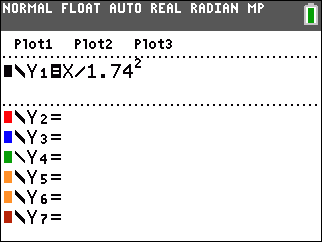 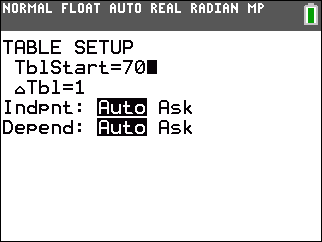 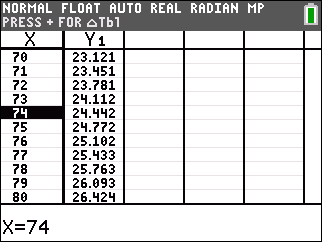 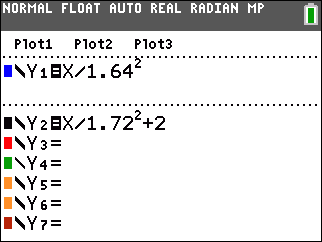 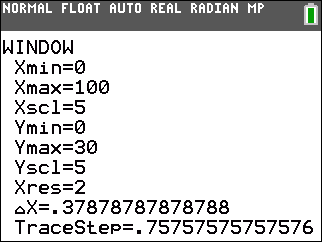 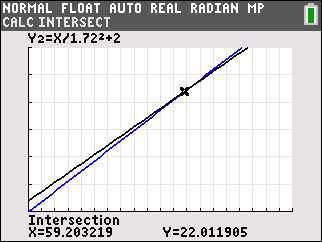 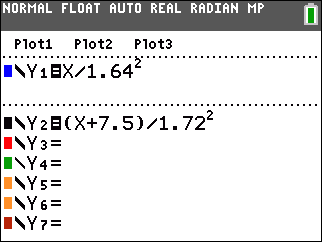 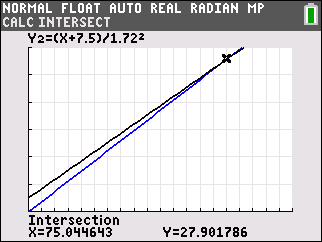 